Phiếu bầu CSC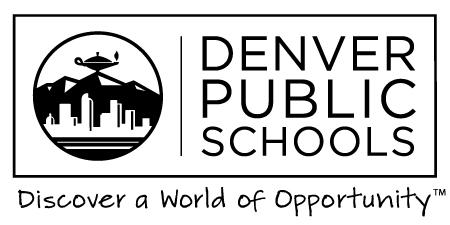 (Insert Name of Your School)(Date)Vui lòng bầu chọn <insert number of representatives> <insert position> đại diện cho các vị trí còn khuyết trong Nhóm CSC.  Lá phiếu nào đánh dấu nhiều hơn <insert number> ứng viên sẽ không được xem xét.Quý vị có thể nhờ con em quý vị gởi lại lá phiếu hoặc gửi về văn phòng chính chậm nhất là vào ngày <insert election date>.BẦUTÊNTHÔNG TIN VỀ ỨNG VIÊN☐<insert nominee>☐<insert nominee>☐<insert nominee>☐<insert nominee>